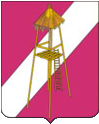 СОВЕТ СЕРГИЕВСКОГО СЕЛЬСКОГО ПОСЕЛЕНИЯ                        КОРЕНОВСКОГО  РАЙОНА                                  РЕШЕНИЕ28 октября 2020 года			                                                                № 69                                       ст. СергиевскаяО внесении изменений в решение Совета Сергиевского сельского поселения Кореновского района № 297 от 27.08.2019 года «Об утверждении прогнозного плана (программы) приватизации муниципального имущества Сергиевского сельского поселения на 2020 год»Руководствуясь Федеральными законами от 06.10.2003 г. № 131-ФЗ «Об общих принципах  организации местного самоуправления в Российской Федерации», от 21.12.2001 г. № 178-ФЗ «О приватизации государственного и муниципального имущества», в соответствии с Уставом Сергиевского сельского поселения, Совет Сергиевского сельского поселения р е ш и л:1.Внести изменения в решение Совета Сергиевского сельского поселения Кореновского района № 297 от 27.08.2019 года «Об утверждении прогнозного плана (программы) приватизации муниципального имущества Сергиевского сельского поселения на 2020 год», изложив Приложение 1 в новой редакции (приложение № 1).2. Обнародовать настоящее решение в установленном порядке.3. Разместить на официальном сайте Российской Федерации в сети «Интернет» для размещения информации о проведении торгов, определенном Правительством Российской Федерации www.torgi.gov.ru, на официальном сайте Сергиевского сельского поселения Кореновского района в сети Интернет настоящее решение.4. Настоящее решение вступает в силу после его официального обнародования.ГлаваСергиевского сельского поселения Кореновского района                                                                    А. П. МозговойПЕРЕЧЕНЬобъектов недвижимости, подлежащих приватизации на 2020 год Перечень объектов является открытым и может быть дополнен или изменен.Приложение №1к Прогнозному плануприватизации муниципального имуществаСергиевского сельского поселения на 2020 год№ п/пНаименование имуществаМестонахождение имуществаКраткая характеристика объектаСпособ приватизации1Нежилое здание с земельным участком, категория земель: земли населенных пунктов – для размещения и эксплуатации общественного центра. Кадастровый номер 23:12:0801003:273, площадью 1564 кв.м.Краснодарский край, Кореновский район, ст. Сергиевская, ул. Красная, бнОбщая площадь: 1017,1 кв.м. Этажность: 1Продажа на аукционе